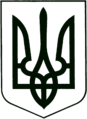 УКРАЇНА
МОГИЛІВ - ПОДІЛЬСЬКА МІСЬКА РАДА
ВІННИЦЬКОЇ ОБЛАСТІР І Ш Е Н Н Я №189Про внесення змін до рішення 45 сесії міської ради 7 скликання  від 19.03.2020р. №1044 «Про затвердження складу редакційної ради комунального підприємства «Престелерадіоцентр «Краяни»Керуючись ст. 26 Закону України «Про місцеве самоврядування в Україні», ст. 57 Закону України «Про телебачення та радіомовлення», відповідно до Положення про редакційну раду комунального підприємства «Престелерадіоцентр «Краяни», у зв’язку з обранням Могилів-Подільської міської ради 8 скликання та структурними змінами в складі виконавчого органу міської ради,-                                              міська рада ВИРІШИЛА:Внести зміни до рішення 45 сесії міської ради 7 скликання від 19.03.2020р. №1044 «Про затвердження складу редакційної ради комунального підприємства «Престелерадіоцентр «Краяни», а саме: додаток до рішення викласти в новій редакції, що додається.         2.  Контроль за виконанням даного рішення покласти на заступника               міського голови з питань діяльності виконавчих органів                Слободянюка М.В. та на постійну комісію міської ради з гуманітарних                питань (Власюк О.О.).    Міський голова                                                    Геннадій ГЛУХМАНЮК	                                                                                  Додаток                                                                              до рішення 7 сесії                                                                             міської ради 8 скликання                                                                              від 12.05.2021 року №189СКЛАДредакційної ради комунального підприємства «Престелерадіоцентр «Краяни» Секретар міської ради                                                         Тетяна БОРИСОВАВід 12.05.2021р.7 сесії8 скликанняГолова редакційної ради:Фоменко Тетяна Анатоліївна-  директор КП «ПТРЦ «Краяни».Заступник голови редакційної ради:Слободянюк Михайло Васильович-  заступник міського голови з      питань діяльності виконавчих    органів.Заступник голови редакційної ради:Лойшина Лариса Степанівна-  головний бухгалтер КП «ПТРЦ    «Краяни».Члени редакційної ради:Служалюк Ольга Вікторівна-  начальник відділу    інформаційної діяльності та    комунікацій з громадськістю    апарату міської ради та виконкому;Каріта Сергій Олександрович       -  оператор КП «ПТРЦ «Краяни»;Кучерук Дмитро Юрійович-  оператор КП «ПТРЦ «Краяни»;Щербакова Інга Леонтіївна-  депутат міської ради 8 скликання;Стах Наталія Михайлівна           -  депутат міської ради 8 скликання.